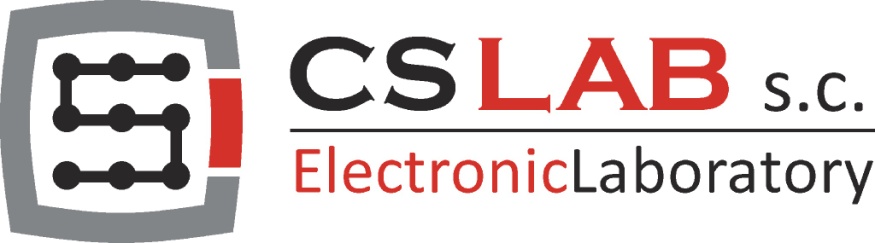 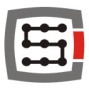 CSMIO-MPGmanual pulse generator 
JOG module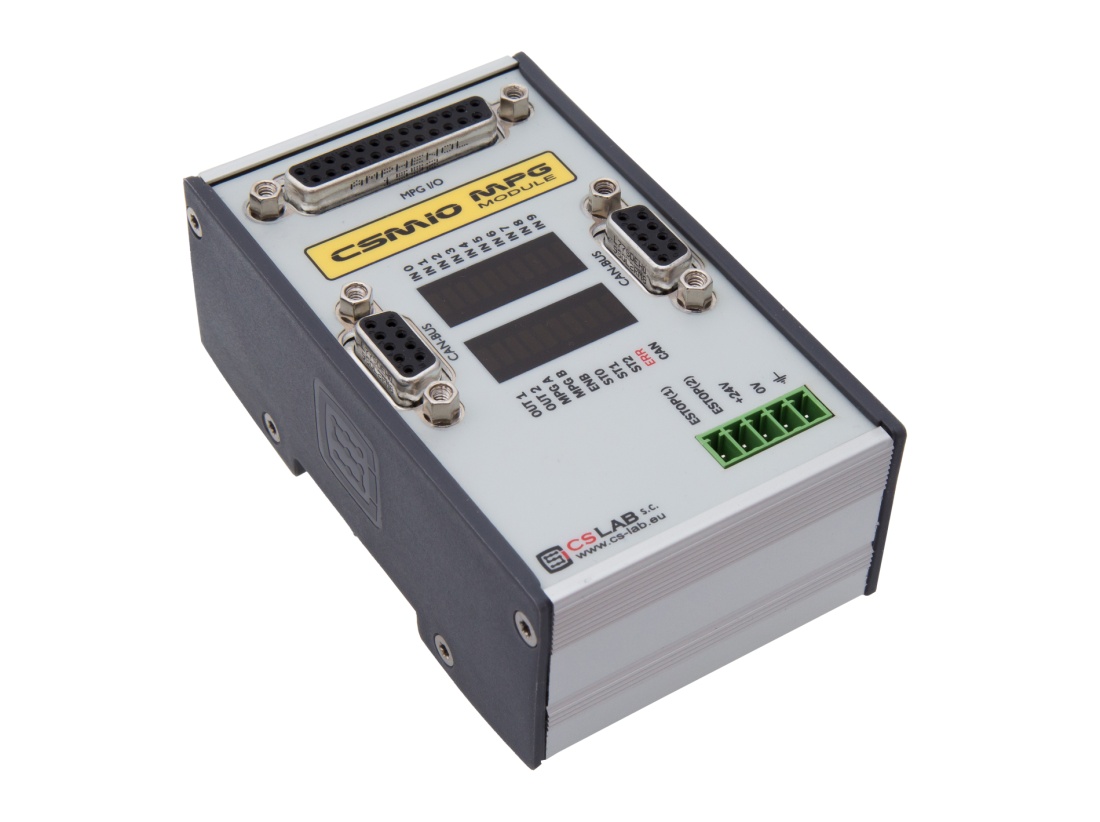 General informationThe CSMIO-MPG module is used to provide the 6-axis CSMIO/IP series controllers with a manual pulse generation (MPG) function. The CSMIO-MPG is a separate module designed to connect it to the CSMIO/IP controller via the CAN bus. By using the manual pulse generator, it is possible to manually control a maximum of 6 axes precisely without using the MACH3 program. Like the CSMIO/IP, the CSMIO-MPG requires 24VDC power. Digital inputs and outputs are optically isolated and filtered. In the v2 version of the module also encoder inputs have an optical isolation.  The CSMIO-MPG is enclosed in a compact enclosure designed for DIN-rail mounting. This makes mechanical and electronic installation in a control cabinet much simpler.The manual pulse generation module is equipped with 3 digital inputs of multiplier selection (x1, x10, x100), 6 digital inputs of controlled axis selection, 1 digital input for general purposes, 2 analog inputs, 2 digital outputs for general purposes and E-STOP circuit.The manual handwheel encoder compatible with CSMIO-MPG module is available separately in CS-Lab online store.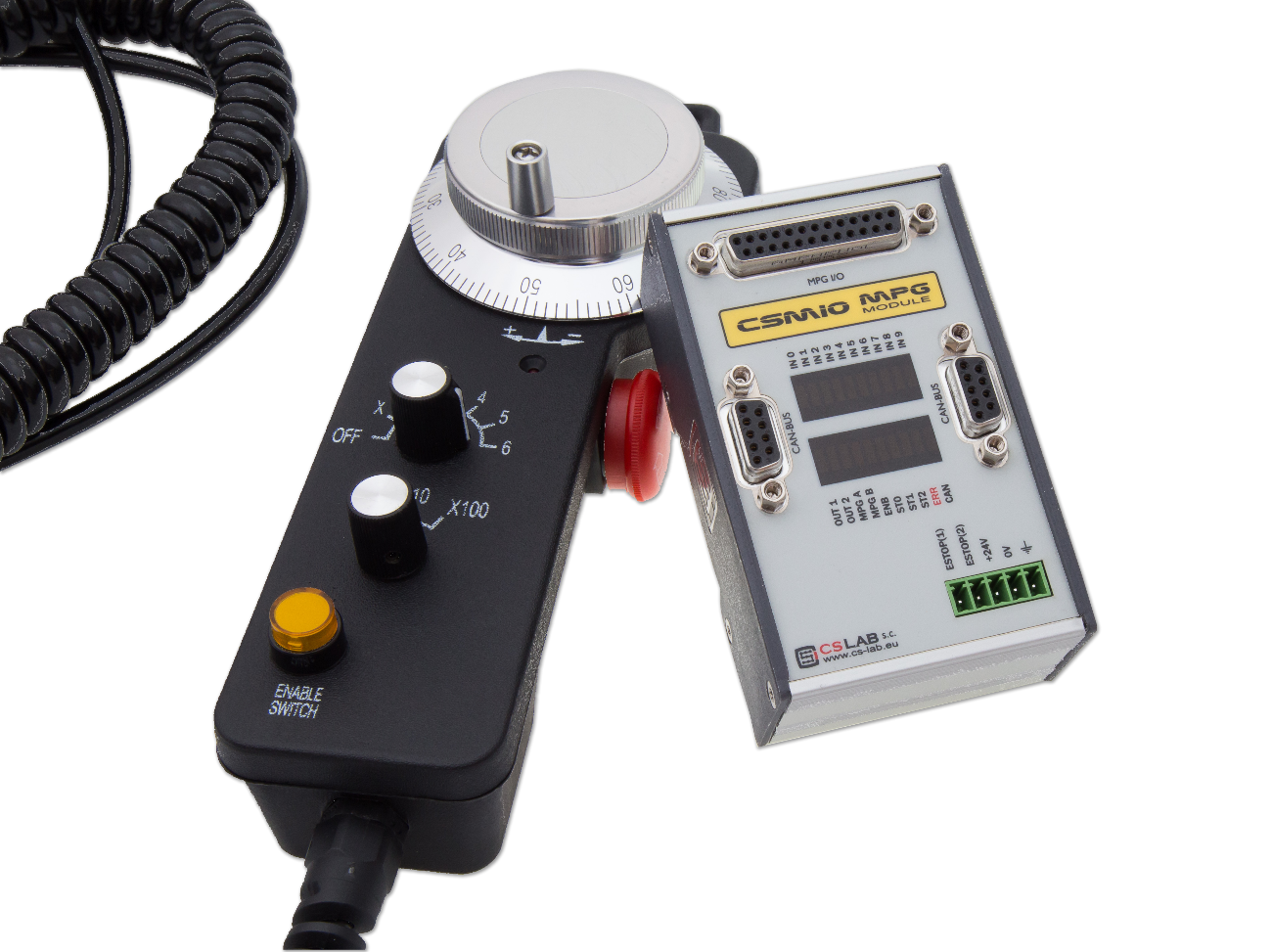 Signs used in this guideContent of the package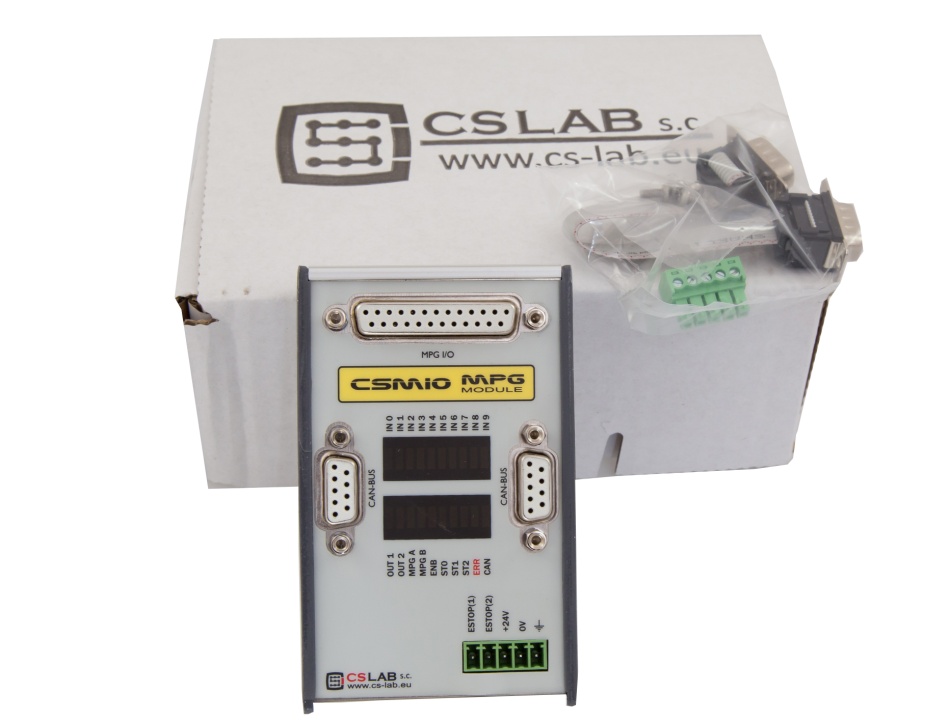 Standards complianceCSMIO-MPG modules were designed and made in accordance with the national and international standards for industrial control systems based on electronic components:Detailed requirements for programmable controllers: working characteristics, shock resistance, safety etc. EN61131-2 (IEC1131-2), CSA 22.2, UL508Compliance with European Guidelines (low voltage, the level of electromagnetic interference Electromagnetic Compatibility), the CE marking.Electrical and non-combustible properties of insulation materials: UL 746C, UL 94, etc.The Product made in lead-free technology; RoHS compliant.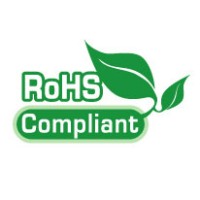 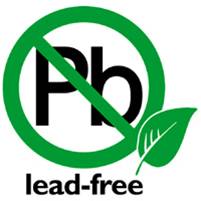 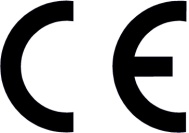 Technical data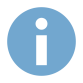 Encoder inputs (±A/±B) allow connection to different styles of rotary encoders. See chapter 5 for more information.Changes regarding to previous version of CSMIO-MPG moduleThe main change regarding to the previous version is lack of configuration switches. The change is due to implementation of optical isolation on inputs of a handwheel encoder. This way we get higher resistance to interferences, especially when the handwheel we use has no differential outputs. In this situation we need line polarization when we use handwheels without the differential outputs. On the configuration jumpers there was also a switch responsible for CAN bus termination. Currently there is a terminator included which should be plugged in if the module is the last device on the CAN bus. If we have only CSMIO-MPG module connected to the CAN bus, then we plug in the terminator on right DB9 connector.SafetyThe CSMIO-MPG device is powered by 24VDC low voltage. I / O control lines are optically isolated, and the PC connection is galvanically isolated. The device does not constitute a direct threat to the health or life of the user.When designing a complete control system, you should draw attention to all issues, so that the entire system does not pose any hazard during use.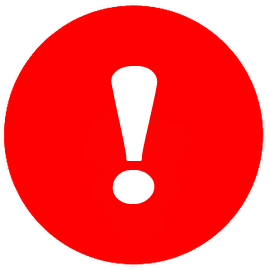 Pay special attention to the emergency stop circuit. The control system must be designed in such a way that when you press the emergency stop mushroom, the controlled machine immediately stops all axes. You should also consider the possible failure of any system components such as the main controller, or axis drives. Recommendations for mechanical installationHere is an example - components arrangement in the control cabinet.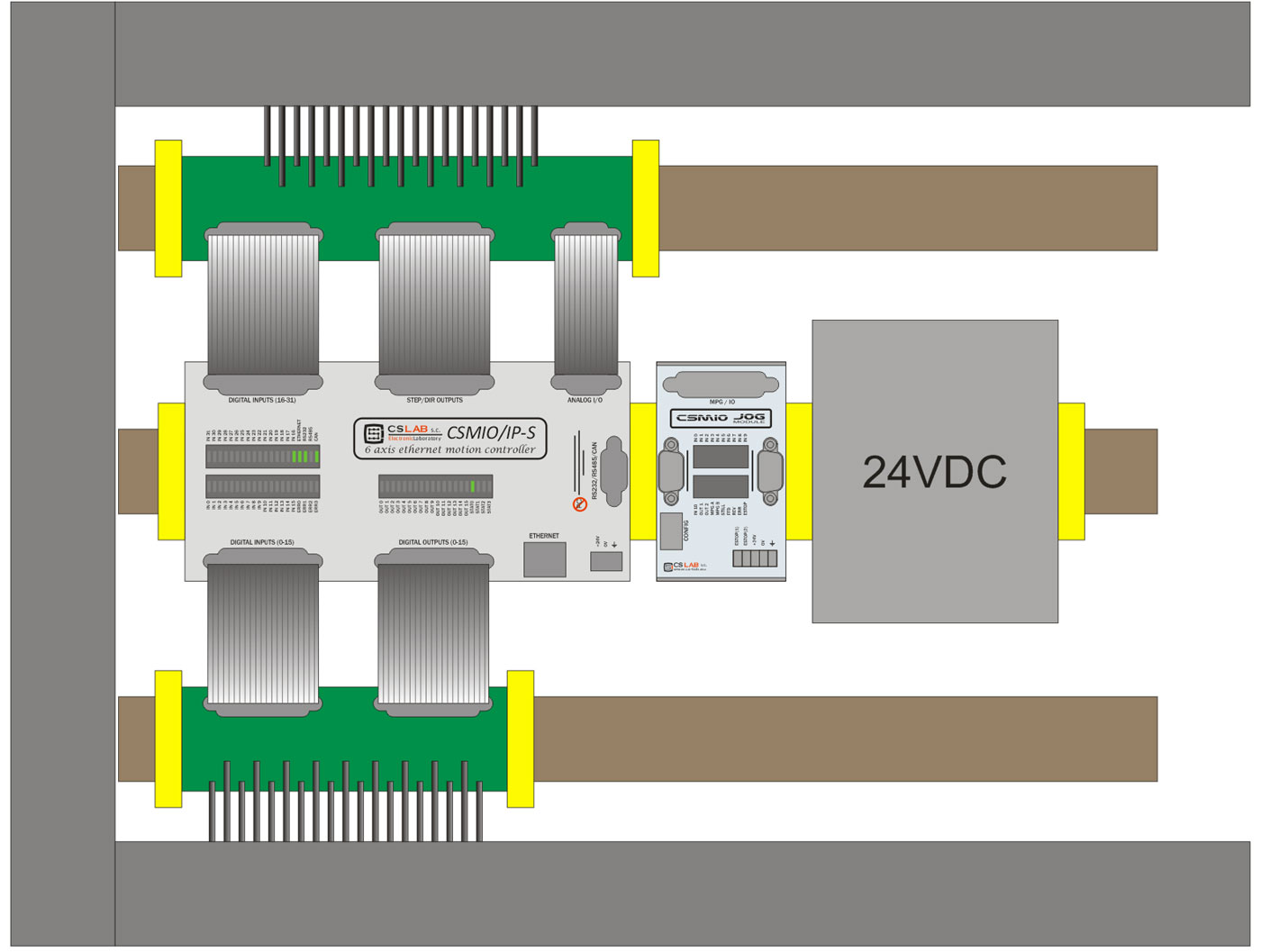 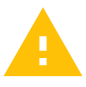 Caution is advised during the mechanical and electrical installation. Poorly tightened cables may cause many problems; it’s also very difficult to find such a defect while launching/using the system.ConnectorsConnector arrangement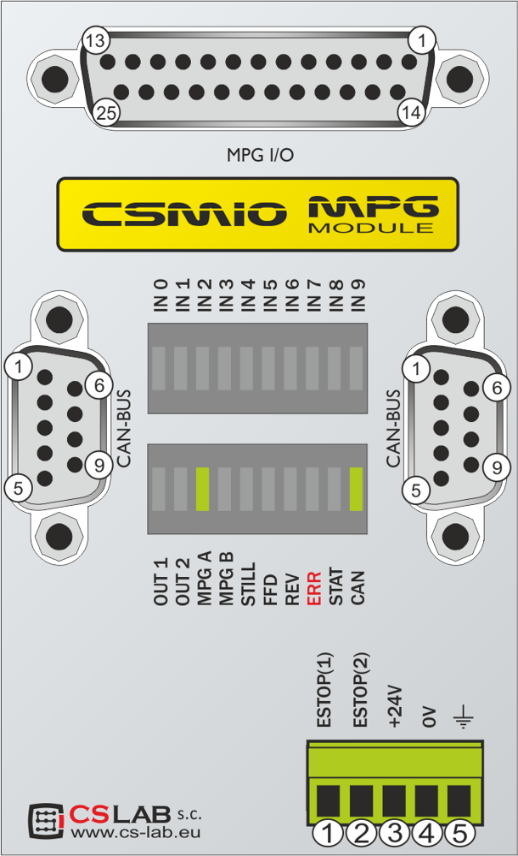 DB25 Connector.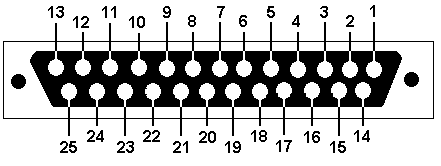 Connector for CSMIO/IP (or previous module connection) Connector for next expansion modules connection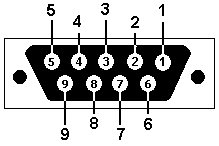 Power supply connector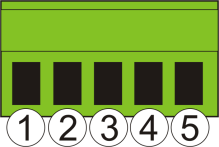 CSMIO-MPG module configurationCSMIO-MPG module version V2 does not require any configuration. However, there are some differences in connection way - it depends on whether handwheel encoder outputs are common or differential. Both connection ways were shown in next chapter. Termination of CAN bus and RS485Some expansion modulef from CSMIO devices family have termination switch of CAN bus and RS485. CSMIO-MPG v2 module does not have any configuration switches and due to that it is required to plug in a special Terminator if CSMIO-MPG v2 is the only or last module in line.For example: CSMIO/IP-x  CSMIO-IO  CSMIO-ENC  CSMIO-MPG  (external terminator)CSMIO/IP-x  CSMIO-MPG  (external terminator)CSMIO/IP-x  CSMIO-MPG  CSMIO-IO (termination switched on in CSMIO-IO module)External terminator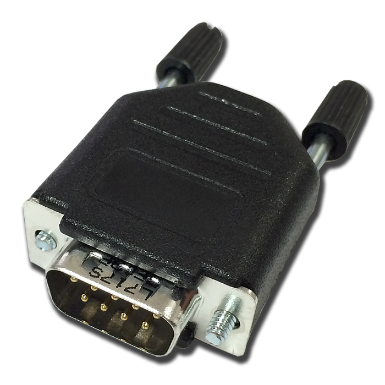 CSMIO-MPG module view with terminator plugged in. 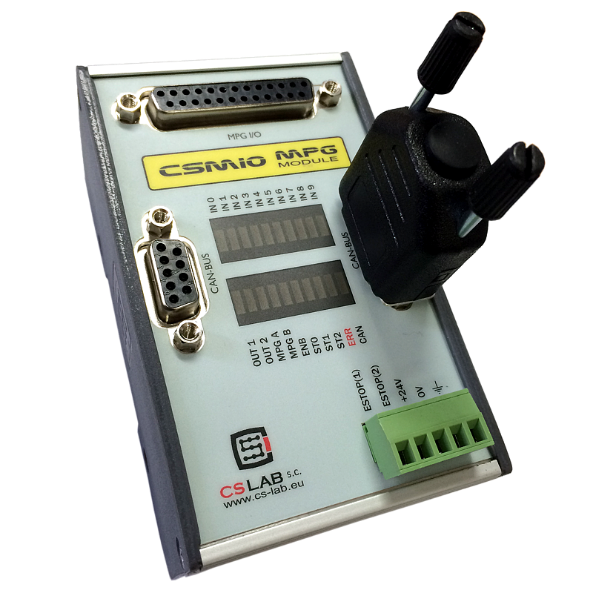 Handwheel MPG connection schemeHandwheel MPG with differential encoder output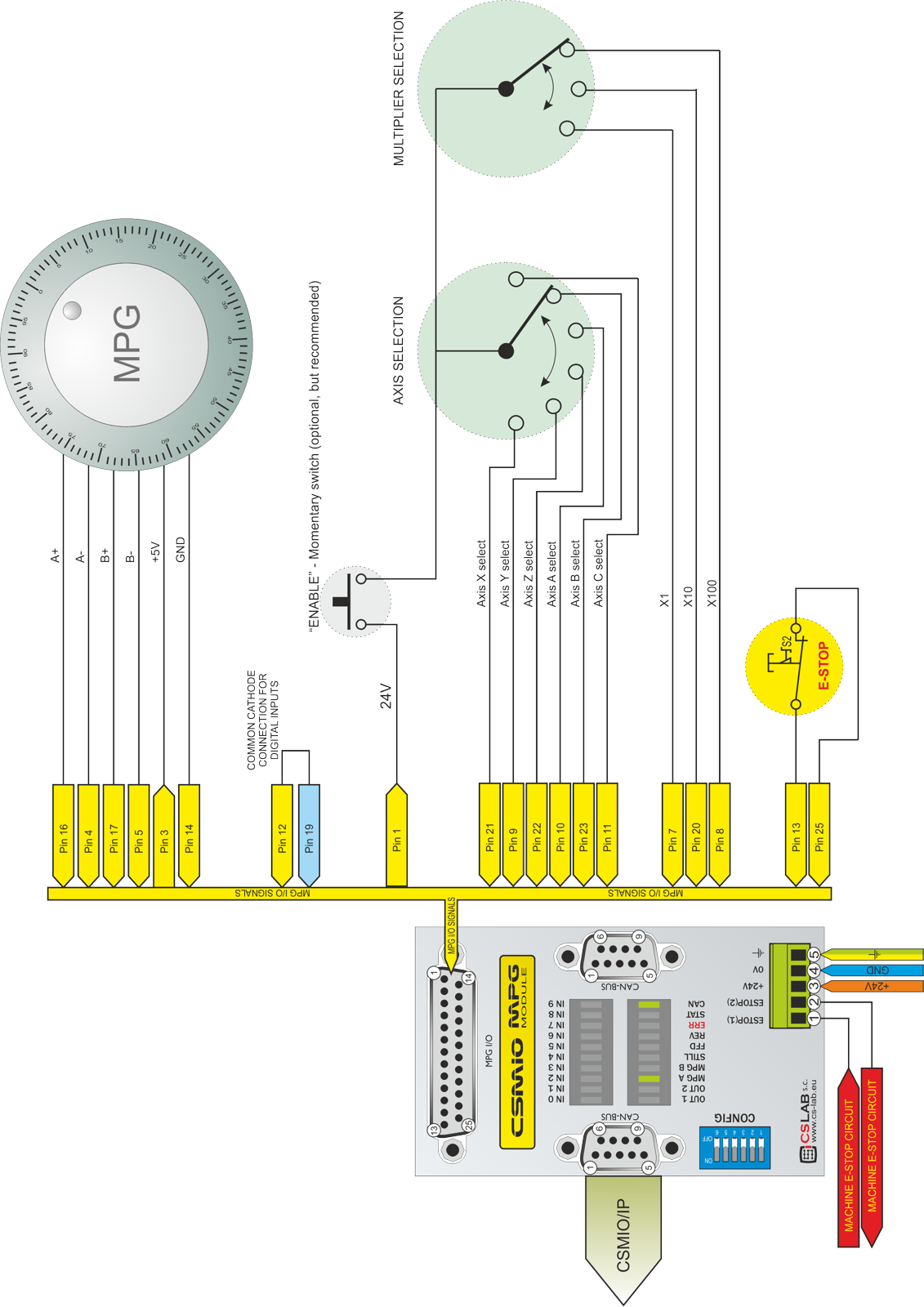 Handwheel MPG with common encoder output.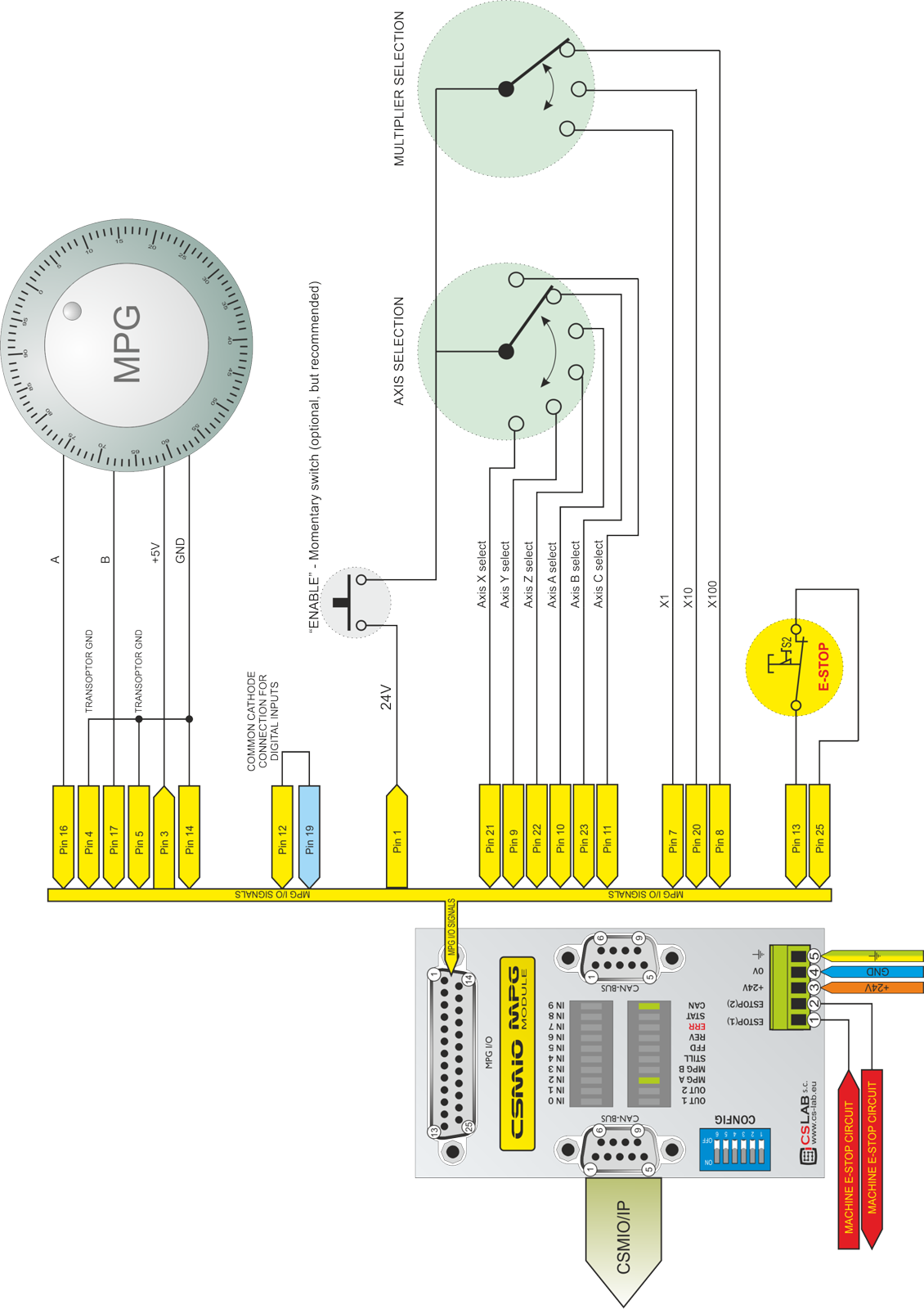 Mach3 configurationOne of advantages of the CSMIO-MPG module is that you almost do not need to configure it. 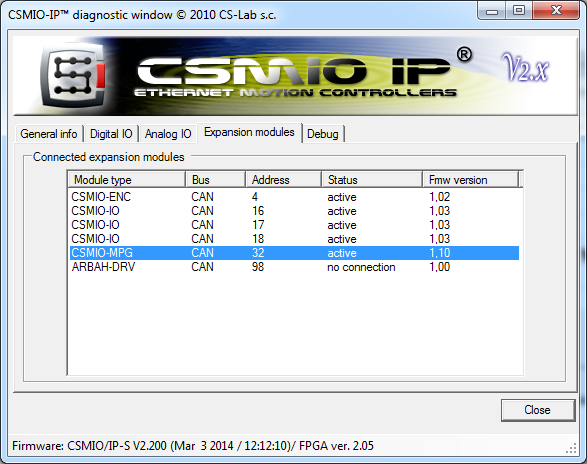 After CSMIO/IP-S controller connection you should turn the power on and launch Mach3 program.In the “PlugIn Control” menu choose “CSMIO-IP-P_plugin”In the diagnostic window go to the “Expansion modules” tab.If connections are correct, the CSMIO-MPG module should appear on the list of modules detected by our controller.Next – in the Mach3 program- turn on the MPG function. To do this – click on the “Config/Ports and Pins” and go to the “Encoder/MPG’s” tab and select MPG#1.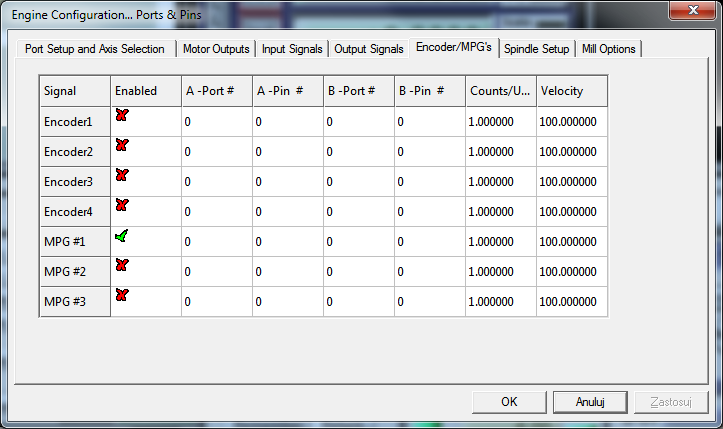 From now on the module is ready to work.Multiplier range selection.The basic assumed distance unit is 1/10000 of a   Mach3 unit, namely 1/1000mm (1um) or 1/10000 inch depending on used unit imperial or metric.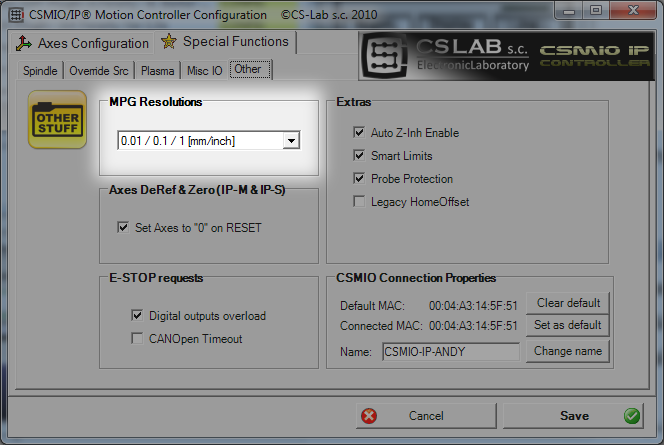 The CSMIO-MPG module has three inputs of multiplier selection. It is possible to choose if these inputs switch the resolution between:0.0001 / 0.001 / 0.01 of the unit0.001 / 0.01 / 0.1 of the unitor0.01 / 0.1 / 1.0 of the unitYou can select it in the plugin’s configuration - “Config/Config Plugins” menu, click “CONFIG” area, next to the CSMIO-IP-P-CS-Lab-s.c.” and go to "Other" tab. In the “MPG Resolutions” group select the desired multipliers.Potential danger, possible risk of injury.Useful information, tipsWarning, failure to comply with these warnings may lead to inappropriate functioning or damage to the devicePARAMETERVALUEDigital inputs10Digital outputs2Analog inputs2Analog outputs0Supply voltage24VDC +/-10%Power consumption2WMaximum I/O voltage30VDCMaximum I/O load30mAAnalog Input Voltage0-5 VDCRotary Encoder inputTTL  5V (±A/±B)Connection with CSMIO/IPCAN 250kbpsAmbient temperature range0oC do +60oCRelative humidity (Non-condensing)10% - 95%PIN numberDescription124VDC output  (250mA)2Digital output 035VDC output  (250mA)4A- (TTL 5V) input5B- (TTL 5V) input6Analog input 1 (0-5V)7Digital input 0 (x1)8Digital input 2 (x100)9Digital input 4 (Y axis)10Digital input 6 (A axis)11Digital input 8 (C axis)12Shared power supply (-) for 0÷9 inputs13E-Stop 214GND15Digital output 116A+ (TTL 5V) input17B+ (TTL 5V) input18Analog input 0 (0-5V)19GND20Digital input 1 (x10)21Digital input 3 (X axis)22Digital input 5 (Z axis)23Digital input 7 (B axis)24Digital input 925E-Stop 1PINDescription1CAN H2-3-4-5GND6CAN L7RS485 B-8RS485 A+9-PINDescription1CAN H2RS232 RxD3RS232 TxD4-5GND6CAN L7RS485 B-8RS485 A+9-PINDescription1E-Stop 12E-Stop 23power + 24V DC4GND5ground